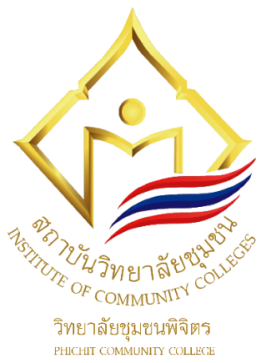 แผนพัฒนาคุณภาพ (Improvement Plan) ประจำปีการศึกษา 2563ระดับหลักสูตร  วิทยาลัยชุมชนพิจิตรตามข้อเสนอแนะและแนวทางการพัฒนาปรับปรุง ของคณะกรรมการประเมินคุณภาพการศึกษาภายใน ประจำปีการศึกษา 2562หลักสูตรอนุปริญญา  สาขาวิชาคอมพิวเตอร์ธุรกิจผ่านความเห็นชอบจากที่ประชุมคณะกรรมการสภาวิทยาลัยชุมชนพิจิตรในคราวประชุม ครั้งที่ …..…/………… วันที่ .........................................................................วิทยาลัยชุมชนพิจิตร  สถาบันวิทยาลัยชุมชนกระทรวงการอุดมศึกษา วิทยาศาสตร์ วิจัยและนวัตกรรมแผนพัฒนาคุณภาพ (Improvement Plan) ประจำปีการศึกษา 2563 ของวิทยาลัยชุมชนพิจิตรเพื่อปรับปรุงผลการดำเนินงานจากการตรวจประเมินคุณภาพการศึกษาภายใน ประจำปีการศึกษา 2562หลักสูตรอนุปริญญา สาขาวิชาคอมพิวเตอร์ธุรกิจข้อเสนอแนะจากการประเมิน ปีการศึกษา 2562(1)แนวทางดำเนินการแก้ไข(2)กิจกรรม/โครงการตามแนวทางดำเนินการแก้ไข (3)ตัวชี้วัดความสำเร็จ(4)ระยะเวลาดำเนินการ(5)ผลการดำเนินงาน(6)ผลลัพธ์ที่เกิดขึ้นจริง(7)ผู้รับผิดชอบ(8)การประกันคุณภาพการศึกษาภายใน ระดับหลักสูตรการประกันคุณภาพการศึกษาภายใน ระดับหลักสูตรการประกันคุณภาพการศึกษาภายใน ระดับหลักสูตรการประกันคุณภาพการศึกษาภายใน ระดับหลักสูตรการประกันคุณภาพการศึกษาภายใน ระดับหลักสูตรการประกันคุณภาพการศึกษาภายใน ระดับหลักสูตรการประกันคุณภาพการศึกษาภายใน ระดับหลักสูตรการประกันคุณภาพการศึกษาภายใน ระดับหลักสูตรข้อเสนอแนะภาพรวมระดับหลักสูตรข้อเสนอแนะภาพรวมระดับหลักสูตรข้อเสนอแนะภาพรวมระดับหลักสูตรข้อเสนอแนะภาพรวมระดับหลักสูตรข้อเสนอแนะภาพรวมระดับหลักสูตรข้อเสนอแนะภาพรวมระดับหลักสูตรข้อเสนอแนะภาพรวมระดับหลักสูตรข้อเสนอแนะภาพรวมระดับหลักสูตร1.หลักสูตรควรให้ความสำคัญกับการจัดทำแบบรายงานการประเมินตนเอง เพื่อให้อาจารย์ประจำหลักสูตรได้เข้าใจเกณฑ์ประกันคุณภาพการศึกษาที่กำหนดไว้ในทุกตัวบ่งชี้ และควรสร้างความเข้าใจในประเด็นตัวบ่งชี้แต่ละตัวเพื่อจะได้ตอบคำถามได้ชัดเจน ครบถ้วน ไม่หลงประเด็น และในต้นปีการศึกษาหลักสูตรควรนำข้อเสนอแนะมาปรับปรุงและจัดทำแผนพัฒนาคุณภาพการศึกษาตั้งแต่เริ่มต้น จะได้วางระบบและกลไกในการปฏิบัติงานได้ชัดเจน และกำกับติดตามให้ดำเนินการตามที่กำหนดไว้1.ควรจัดการอบรมเพื่อสร้างความเข้าใจให้แก่อาจารย์ประจำหลักสูตรในเรื่องของเกณฑ์การประกันคุณภาพการศึกษาและการจัดทำรายงานการประเมินตนเอง2.ควรให้หลักสูตรทุกหลักสูตรนำข้อเสนอแนะมาจัดทำแผนพัฒนาคุณภาพการศึกษาภายใน1.โครงการเสริมสร้างความเข้าใจเกณฑ์การประกันคุณภาพการศึกษาและการจัดทำรายงานการประเมินตนเอง2.โครงการจัดทำแผนพัฒนาคุณภาพการศึกษาภายใน วิทยาลัยชุมชนพิจิตรและนำสู่การปฏิบัติ1.อาจารย์ประจำหลักสูตรมีความรู้ความเข้าใจเกณฑ์การประกันคุณภาพการศึกษาฯ ร้อยละ 90
2.ร้อยละ100 ของหลักสูตรที่จัดทำแผนพัฒนาคุณภาพการศึกษาเมษายน – พฤษภาคม 2564อาจารย์ประจำหลักสูตร/งานประกันคุณภาพ2.การประเมินหลักสูตร ผู้รับผิดชอบหลักสูตรควรให้ความสำคัญกับผลลัพธ์การเรียนรู้ของแต่ละกิจกรรมในหลักสูตรให้ชัดเจน ดังนั้นในการปฏิบัติงานในรอบปีต่อไปการดำเนินการในกิจกรรมใดๆ หลักสูตรจะต้องพิจารณาว่ากิจกรรมนั้นๆ 1. อาจารย์ประจำหลักสูตร ควรมีการเก็บข้อมูลของผลลัพธ์ที่ได้จากการเรียนรู้ในแต่ละกิจกรรมเพื่อนำมาวิเคราะห์ข้อมูล2. นำข้อมูลที่ได้มาวิเคราะห์เพื่อกำหนดแนวทางหรือกิจกรรมให้สอดคล้องและได้ผลลัพธ์ที่มีประโยชน์มากขึ้นประชุมอาจารย์ประจำหลักสูตรและผู้ที่เกี่ยวข้องเพื่อนำข้อมูลมาวิเคราะห์และกำหนดแนวทางหรือกิจกรรมให้สอดคล้องและได้ประโยชน์มากยิ่งขึ้นผลลัพธ์การเรียนรู้ของแต่ละกิจกรรมสอดคล้องกับหลักสูตรมกราคม - พฤษภาคม 2564อ.นงลักษณ์อาจารย์ประจำหลักสูตรองค์ประกอบที่ 2 ผู้สำเร็จการศึกษาองค์ประกอบที่ 2 ผู้สำเร็จการศึกษาองค์ประกอบที่ 2 ผู้สำเร็จการศึกษาองค์ประกอบที่ 2 ผู้สำเร็จการศึกษาองค์ประกอบที่ 2 ผู้สำเร็จการศึกษาองค์ประกอบที่ 2 ผู้สำเร็จการศึกษาองค์ประกอบที่ 2 ผู้สำเร็จการศึกษาองค์ประกอบที่ 2 ผู้สำเร็จการศึกษาผู้สำเร็จการศึกษา โดยส่วนใหญ่ หรือเกือบทั้งหมดมีงานทำอยู่แล้ว และมาศึกษาต่อควบคู่ไปด้วยสิ่งที่อาจารย์ประจำหลักสูตรควรให้ความสนใจคือ ผู้ที่มีงานทำอยู่แล้วและมาศึกษาต่อเพื่อพัฒนาศักยภาพให้นักศึกษาเหล่านั้น มีศักยภาพในการปฏิบัติงานที่ดีขึ้น และมีตำแหน่งหน้าที่สูงขึ้น อันเป็นการแสดงถึงศักยภาพของหลักสูตรอาจารย์ประจำหลักสูตร ควรมีการเก็บรวบรวมข้อมูลของนักศึกษาที่ทำงานแล้วนำมาวิเคราะห์ข้อมูลวางแผนการดำเนินงานเพื่อกำหนดแนวทางในการพัฒนานักศึกษาเพื่อให้นักศึกษามีศักยภาพในการปฏิบัติงานที่ดีขึ้น และมีตำแหน่งหน้าที่สูงขึ้นดำเนินงานตามแผนที่วางไว้เพื่อพัฒนาศักยภาพนักศึกษาประชุมอาจารย์ประจำหลักสูตรและผู้ที่เกี่ยวข้องเพื่อนำข้อมูลมาวิเคราะห์หาแนวทางทำความร่วมมือกับหน่วยงานเพื่อสร้างสมรรถนะในการพัฒนาศักยภาพของนักศึกษาร้อยละ 80 ของผู้สำเร็จการศึกษามีศักยภาพในการปฏิบัติงานที่ดีขึ้น และมีตำแหน่งหน้าที่สูงขึ้นมกราคม - พฤษภาคม 2564อ.นงลักษณ์อาจารย์ประจำหลักสูตรจากผลการประเมินผู้สำเร็จการศึกษาและสร้างอาชีพและทำประโยชน์ให้กับชุมชน ผู้รับผิดชอบหลักสูตรควร นำผลการประเมินของกลุ่มเป้าหมายไปวิเคราะห์และสรุปผลว่าผู้สำเร็จการศึกษาทำประโยชน์ให้กับกลุ่มเป้าหมายใดมากที่สุด เพื่อนำข้อมูลมาวางแผน เพื่อพิจารณาและหาวิธีการปรับปรุงให้ผลลัพธ์มีประโยชน์มากยิ่งขึ้นอาจารย์ประจำหลักสูตร มีการเก็บรวบรวมข้อมูลของนักศึกษาที่สำเร็จการศึกษา และสร้างอาชีพและประโยชน์ให้กับชุมชน แล้วนำมาวิเคราะห์ข้อมูลวางแผนการดำเนินงานเพื่อกำหนดแนวทางในการพัฒนานักศึกษาเพื่อให้นักศึกษาสามารถทำประโยชน์ให้กับชุมให้ครอบคลุมทุกกลุ่มเป้าหมายดำเนินงานตามแผนที่วางไว้เพื่อพัฒนานักศึกษาประชุมอาจารย์ประชุมหลักสูตรและผู้ที่เกี่ยวข้องเพื่อนำข้อมูลมาวิเคราะห์หาแนวทางทำความร่วมมือกับหน่วยงาน ชุมชน เพื่อสร้างสมรรถนะในการพัฒนานักศึกษาผลการประเมินผู้สำเร็จการศึกษาทำประโยชน์ให้กับชุมชน มีค่าเฉลี่ยมากกว่า 4.23 มกราคม - พฤษภาคม 2564อ.นงลักษณ์อาจารย์ประจำหลักสูตรองค์ประกอบที่ 3 นักศึกษาองค์ประกอบที่ 3 นักศึกษาองค์ประกอบที่ 3 นักศึกษาองค์ประกอบที่ 3 นักศึกษาองค์ประกอบที่ 3 นักศึกษาองค์ประกอบที่ 3 นักศึกษาองค์ประกอบที่ 3 นักศึกษาองค์ประกอบที่ 3 นักศึกษาการให้คำปรึกษาวิชาการและการแนะแนวแก่นักศึกษา ควรนำวิธีการดูแลนักศึกษาและผลลัพธ์ที่เกิดจากการดำเนินการมาพิจารณาหาสาเหตุที่เกิดปัญหาจากสภาพความเป็นจริง และวิเคราะห์สาเหตุหาแนวทางปรับปรุงแก้ไข เพื่อจะทำให้การพัฒนาผู้เรียนเกิดขึ้นอย่างต่อเนื่องและยั่งยืน รวมทั้งการนำผลการพัฒนาศักยภาพผู้เรียนจากการบูรณการรายวิชา ผลจากการพัฒนากิจกรรมนักศึกษา เพื่อให้ผู้เรียนได้มีทักษะในการดำรงชีวิตอยู่ร่วมกับผู้อื่นอย่างมีความสุข และมนุษย์สัมพันธ์พร้อมที่จะพัฒนาตนเองได้หลักสูตรเก็บรวบรวมข้อมูลหรือผลลัพธ์ที่ได้จากการดูแลนักศึกษานำผลลัพธ์ที่ได้จากการเก็บรวบรวมข้อมูลมาพัฒนาและวิเคราะห์สาเหตุนำผลลัพธ์ที่ได้มาพัฒนาโดยการนำโครงการพัฒนานักศึกษาของงานกิจการนักศึกษามาร่วมด้วยมีการจัด Small Group activity เพื่อพูดคุยเกี่ยวกับผลลัพธ์ที่ได้จากการดูแลนักศึกษานำผลลัพธ์ที่ได้จากการวิเคราะห์มากำหนดกิจกรรมโดยการนำโครงการพัฒนานักศึกษามาร่วมด้วยเพื่อพัฒนานักศึกษาในด้านต่าง ๆ รวมถึงการบูรณาการในรายวิชา ที่เกี่ยวข้องกับการพัฒนานักศึกษาหลักสูตรสามารถแก้ปัญหาได้ ร้อยละ 80% จากปัญหาที่เกิดขึ้นมกราคม - พฤษภาคม 2564อ.นงลักษณ์อาจารย์ประจำหลักสูตรงานกิจการนักศึกษาอัตราการสำเร็จการศึกษาและอัตราการคงอยู่ของนักศึกษา มีจำนวนค่อนข้างน้อยแสดงถึงการให้ความสำคัญกับการดูแลนักศึกษาที่ไม่สม่ำเสมอจนส่งผลให้หลักสูตรไม่สามารถรักษานักศึกษาไว้ได้ จึงส่งผลให้อัตราการสำเร็จการศึกษา และอัตราการคงอยู่ของนักศึกษาลดลงอย่างต่อเนื่องเป็นการแสดงถึงปัญหาที่ร้ายแรงอาจจะเกิดกับหลักสูตรในอนาคต ผู้รับผิดชอบควรให้ความสนใจเป็นกรณีพิเศษ1. หลักสูตรควรมีการจัดเก็บข้อมูลของนักศึกษาเกี่ยวกับการออกกลางคัน2. นำข้อมูลที่ได้มาวิเคราะห์ถึงสาเหตุของการออกกลางคันของนักศึกษาเพื่อหาแนวทางในการแก้ไขปัญหาจัดประชุมอาจารย์ประจำหลักสูตรและผู้ที่เกี่ยวข้องเพื่อเก็บรวบรวมข้อมูลของนักศึกษามีการจัด Small Group activity เพื่อนำข้อมูลที่ได้มาวิเคราะห์หาสาเหตุและแนวทางในการแก้ปัญหาการออกกลางคันของนักศึกษามีอัตราการคงอยู่และการสำเร็จการศึกษามากกว่า ร้อยละ 60มกราคม - พฤษภาคม 2564อ.นงลักษณ์อาจารย์ประจำหลักสูตรองค์ประกอบที่ 4 อาจารย์องค์ประกอบที่ 4 อาจารย์องค์ประกอบที่ 4 อาจารย์องค์ประกอบที่ 4 อาจารย์องค์ประกอบที่ 4 อาจารย์องค์ประกอบที่ 4 อาจารย์องค์ประกอบที่ 4 อาจารย์องค์ประกอบที่ 4 อาจารย์การส่งเสริมและพัฒนาอาจารย์ยังไม่มีกระบวนการจัดทำแผนพัฒนาบุคลากรที่ชัดเจน ทำให้อาจารย์ในหลักสูตรไม่เข้าใจว่าตนเองควรจะได้รับการพัฒนาในประเด็นใด เป็นไปตามความต้องการของตนเองหรือไม่ และจากแผนพัฒนาบุคลากรรายบุคคลยังไม่สะท้อนให้เห็นว่าวิทยาลัยควรจะให้ความสำคัญกับประเด็นใดเป็นหลัก และไม่ทราบผลลัพธ์ที่จะเกิดกับวิทยาลัยในอนาคต นอกจากนั้นยังขาดการกำกับติดตามแผนพัฒนาบุคลากรรายบุคคลอย่างเป็นระบบหลักสูตรมีการสำรวจความต้องการของอาจารย์รายบุคคลเกี่ยวกับการพัฒนาตนเองหลักสูตรมีการประชุมร่วมกันเพื่อนำข้อมูลที่ได้มาวางแผนเพื่อสร้าง ID Plan ของอาจารย์ประจำหลักสูตรแต่ละคน ทั้งการพัฒนาตนเองในด้านวิชาชีพและวิชาการมีการประชุมเพื่อเก็บข้อมูลความต้องการของอาจารย์รายบุคคลจัดทำ ID Plan บุคคลมีการจัดทำ ID Plan ที่สมบูรณ์ผลลัพธ์ที่ได้ คือ อาจารย์ประจำหลักสูตรมีการพัฒนาตนเองทั้งด้านวิชาชีพ และวิชาการ ครบ 100 %มกราคม - พฤษภาคม 2564อ.นงลักษณ์อาจารย์ประจำหลักสูตรองค์ประกอบที่ 5 หลักสูตร การเรียนการสอน และการประเมินผู้เรียนองค์ประกอบที่ 5 หลักสูตร การเรียนการสอน และการประเมินผู้เรียนองค์ประกอบที่ 5 หลักสูตร การเรียนการสอน และการประเมินผู้เรียนองค์ประกอบที่ 5 หลักสูตร การเรียนการสอน และการประเมินผู้เรียนองค์ประกอบที่ 5 หลักสูตร การเรียนการสอน และการประเมินผู้เรียนองค์ประกอบที่ 5 หลักสูตร การเรียนการสอน และการประเมินผู้เรียนองค์ประกอบที่ 5 หลักสูตร การเรียนการสอน และการประเมินผู้เรียนองค์ประกอบที่ 5 หลักสูตร การเรียนการสอน และการประเมินผู้เรียนสาระรายวิชาในหลักสูตรยังไม่สะท้อนให้เห็นว่าการพัฒนาหลักสูตรเปรียบเทียบหลักสูตรในรอบปีที่ผ่านมากับหลักสูตรปัจจุบันมีจุดเด่น มีประโยชน์ ทันสมัย กว่าหลักสูตรเดิมอย่างไรบ้าง และหลักสูตรควรจัดหาองค์ความรู้ที่ทันสมัยที่เกิดขึ้นในปีนั้นๆ มาเป็นความรู้และพัฒนาผู้เรียนให้มีศักยภาพที่ก้าวไปสู่ประชากรที่มีคุณค่า มีประโยชน์ต่อประเทศเพราะได้รับองค์ความรู้ใหม่ๆ  ที่ทันสมัยตลอดเวลา1. ควรมีการออกแบบหลักสูตร ควบคุม กำกับการจัดทำรายวิชาต่าง ๆ ให้มีเนื้อหาที่ทันสมัย ก้าวทันความก้าวหน้าทางวิทยาการที่เปลี่ยนแปลงตลอดเวลา 2. ควรมีการจัดหาองค์ความรู้ที่ทันสมัยเพื่อพัฒนาองค์ความรู้ให้กับนักศึกษา1. จัดประชุมอาจารย์ประจำหลักสูตร เพื่อควบคุม กำกับ การจัดทำรายวิชา ให้มีเนื้อหาที่ทันสมัย โดยเปรียบเทียบกับหลักสูตรเดิม 2. จัดหาองค์ความรู้ใหม่ ๆ เพื่อให้เกิดการเรียนรู้ ไม่ว่าจะเป็นการเรียนรู้ภายในห้องเรียน ภายนอกห้องเรียน รวมถึงการทำความร่วมมือกับหน่วยงาน สถานประกอบการหลักสูตรที่ได้มีความทันสมัย มกราคม - พฤษภาคม 2564อ.นงลักษณ์อาจารย์ประจำหลักสูตรการบริหารจัดการด้านอาจารย์ผู้สอนหลักสูตรให้ความสำคัญกับอาจารย์ผู้สอน เป็นส่วนใหญ่และสิ่งที่เป็นปัญหาสำหรับการจัดการเรียนการสอน คือ การทวนสอบรายวิชา ซึ่งมีวิธีการทวนสอบไม่ชัดเจน ฝ่ายวิชาการควรสร้างความเข้าใจด้านการทวนสอบทั้งระดับรายวิชา ระดับชั้นปี และผู้สำเร็จการศึกษาจะทำให้ผลการทวนสอบบรรลุเป้าหมายได้ดียิ่งขึ้น 1. ควรมีการจัดประชุมอาจารย์ประจำหลักสูตร เพื่อสร้างความเข้าใจเกี่ยวกับการทวนสอบ2. อาจารย์ผู้สอนควรเลือกเครื่องมือที่ใช้ในการทวนสอบให้สอดคล้องกับ มคอ.3 มคอ.4ดำเนินการทวนสอบโดยใช้เครื่องมือที่เลือกอาจารย์ประจำหลักสูตรควรนำผลการทวนสอบมาวิเคราะห์ และจัดทำรายงาน1. โครงการสร้างความรู้ความเข้าใจเกี่ยวกับการทวนสอบ2. จัดประชุมอาจารย์ประจำหลักสูตร และอาจารย์ผู้สอน เพื่อนำผลการทวนสอบมาวิเคราะห์ข้อมูลและจัดทำรายงาน มีการทวนสอบ ไม่น้อยกว่าร้อยละ 50มกราคม - พฤษภาคม 2564อ.นงลักษณ์อาจารย์ประจำหลักสูตรองค์ประกอบที่ 6 สิ่งสนับสนุนการเรียนรู้องค์ประกอบที่ 6 สิ่งสนับสนุนการเรียนรู้องค์ประกอบที่ 6 สิ่งสนับสนุนการเรียนรู้องค์ประกอบที่ 6 สิ่งสนับสนุนการเรียนรู้องค์ประกอบที่ 6 สิ่งสนับสนุนการเรียนรู้องค์ประกอบที่ 6 สิ่งสนับสนุนการเรียนรู้องค์ประกอบที่ 6 สิ่งสนับสนุนการเรียนรู้องค์ประกอบที่ 6 สิ่งสนับสนุนการเรียนรู้สิ่งสนับสนุนการเรียนรู้ หลักสูตรให้การสนับสนุนการเรียนรู้ทางกายภาพ เช่นห้องเรียน อุปกรณ์ในห้องเรียนแต่หลักสูตรควรให้ความสำคัญกับการจัดหาสิ่งสนับสนุนการเรียนรู้เชิงวิชาการที่จำเป็น สำหรับหลักสูตรนั้นๆ เช่นเอกสารตำราเฉพาะทาง ซอร์ฟแวร์ทางด้านวิชาชีพ โปรแกรมประยุกต์สำหรับวิชาชีพ และห้องปฏิบัติการที่จำเป็น ทั้งนี้ อุปกรณ์บางส่วนไม่จำเป็นที่สถานศึกษาจะต้องลงทุนเอง  อาจทำ MOU โดยร่วมมือกับสถานศึกษา หรือสถานประกอบการต่างๆ  ให้ผู้เรียนได้มีโอกาสได้ใช้เครื่องมือเหล่านั้นที่จำเป็นหลักสูตรมีการประชุมโดยนำผลการประเมินความพึงพอใจฯ มาพิจารณาถึงสิ่งสนับสนุนการเรียนรู้ อุปกรณ์ หรือซอฟต์แวร์ที่จำเป็นทางด้านวิชาการทำ MOU กับสถานศึกษาหรือสถานประกอบการที่มีสิ่งสนับสนุนการเรียนรู้ที่ทันสมัย เพื่อจะได้ส่งนักศึกษาเข้าไปฝึกงานในหน่วยงานนั้นได้โครงการ/กิจกรรมศึกษาดูงานด้านสิ่งสนับสนุนการเรียนรู้ที่จำเป็นสำหรับวิชาชีพของหลักสูตร เพื่อนำมากำหนดมาตรฐานสิ่งสนับสนุนการเรียนรู้ทางด้านวิชาการของหลักสูตรจำนวน MOU ที่เกิดขึ้นจากข้อ 1 และมีกิจกรรมที่เกิดประโยชน์กับผู้เรียนอย่างเต็มที่มีมาตรฐานสิ่งสนับสนุนการเรียนรู้ที่จำเป็นสำหรับวิชาชีพของหลักสูตร อย่างน้อย 3 รายการจำนวน MOU อย่างน้อย 2 แห่ง และมีกิจกรรมที่เกิดขึ้นจากMOU นั้นมกราคม - พฤษภาคม 2564อ.นงลักษณ์อาจารย์ประจำหลักสูตร